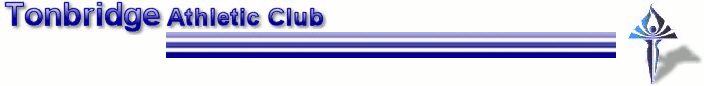 Fantasy X – Country 2016/17Aim: Using your skill and judgement, choose 6 athletes to create your ultimate TAC fantasy cross country team. Selected athlete values are overleaf. You can purchase any other athlete for £1M.Budget: Your budget is £40M but there’s no need to spend the full amount since cheaper teams will start with a small head-start: 25 points for every £0.5M under budget.Points and Rules: i) Points are only awarded to fantasy athletes, competing for Tonbridge AC, in the following races:Kent Cross Country League x 5 (athletes only compete in 4) (15.10, 29.10, 12.11, 26.11, 11.2) National Cross Country Relay Championships┼ (Mansfield, 5.11)TAC Pudding Race┼ (Tonbridge Fields, 26.12)Kent Cross Country Championships* (Brands Hatch, 9.1)South of England Cross Country Championships* (TBA, 28.1) National Cross Country Championships (Nottingham, 25.2)*TAC competitors in other county or regional Championships will have their finishing position transposed into the Kent/Southern results for the purposes of points scoring. This will not affect points awarded to Kent/Southern athletes. No other races will count for points scoring this year.ii) Where postponements/cancellations occur, points are awarded at any replacement fixture(s).iii) Athletes should compete in their age group. U20 Kent League athletes may compete with Seniors or U17s and score points accordingly. Veterans compete with Seniors.iv) Points are awarded as follows: (Number of athletes beaten x 2), divided by (TAC position + 3)	eg. 10th place as 2nd TAC finisher in a field of 50 = 80 divided by 5 = 16pts	eg. 15th place as 3rd TAC finisher in the same race = 70 divided by 6 = 12pts (rounded)┼Mansfield points are awarded on split times with a 5 second tariff on Leg 1 athletes (shorter course). Pudding Race points awarded as an average of finishing position and finishing time.v) Decimals are always rounded up (All competitors are guaranteed at least 1 point)vi) Additional ‘bonus’ points are awarded as follows:	Place bonus (Top-20)					20pts for 1st, 19pts for 2nd … 1pt for 20thTAC place bonus	eg. If 20 TAC finishers:	20pts for 1st, 19pts for 2nd … 1pt for 20th 	Championship medal bonuses:	GOLD		20pts		(team or individual)		SILVER	10pts						BRONZE	5pts	Best-ever TAC performance bonus			20pts			(team or individual, Championships only)	Loyalty Bonus	(complete 5 events in season)	10ptsvii) The organiser reserves the right to amend/make additional rules 
and/or decisions to resolve unforeseen events.PrizesAll prizes (inc. £100 first overall) will be awarded at the conclusion of the season to the leading teams and ‘best value for money’ individuals. All profits to TAC. Entry Formsi) Teams cost £5 each. 3 for £10. *HALF PRICE ON BOTH DEALS IF ENTERED TODAY (25.9)*ii) Your first team must include one athlete from each age category (U13, U15, U17, U20, Senior, Veteran 35+). Any additional teams may include any combination of athletes. The two different types of teams will be comparable in league tables. Prizes for both.iii) *New for 2016: a 12-to-score league. Pick a team of 12 for £40M, any combination.iv) All entries and monies must be submitted by noon Sat October 15 to score points at fixture 1:1.	e-mail entry to jtaylor@judd.kent.sch.uk 2.	Submit entry to box in pavilion available now for most TAC training nights3. 	Post: J Taylor, c/o The Judd School, Brook St, Tonbridge, TN9 2PN
Bank transfer to J Taylor 40-44-20 31471309 (include name and ‘FXC’)
Cheques payable to James Taylor with team name on reverse; Cash in marked envelope with team(s).  